АдминистрацияСветлоярского муниципального района Волгоградской областиПОСТАНОВЛЕНИЕ от  02.12.2020                   №2103В соответствии с Федеральным законом от 19.12.2016 № 433-ФЗ «О внесении изменений в статью 7 Федерального закона» «Об организации предоставления государственных и муниципальных услуг», руководствуясь Уставом Светлоярского городского поселения Светлоярского муниципального района Волгоградской области, Уставом Светлоярского муниципального района Волгоградской области,п о с т а н о в л я ю:Внести в административный регламент по предоставлению муниципальной услуги «Признание молодой семьи участницей мероприятия по обеспечению жильем молодых семей ведомственной целевой программы «Оказание государственной поддержки гражданам в обеспечении жильем и оплате жилищно-коммунальных услуг» государственной программы Российской Федерации «Обеспечение доступным и комфортным жильем и коммунальными услугами граждан Российской Федерации», утвержденный постановлением администрации Светлоярского муниципального района Волгоградской области от 19.06.2019 № 1197 (далее – Регламент) следующие изменения: подпункт 2.6.1.1. пункта 2.6. раздела 2 «Стандарт предоставления муниципальной услуги»  Регламента изложить в следующей редакции: «2.6.1.1. Исчерпывающий перечень документов, которые заявитель должен представить самостоятельно:1) заявление по форме согласно приложению № 1 к Правилам, приведенной в Приложении 1 к настоящему административному регламенту, в 2 экземплярах (один экземпляр возвращается заявителю с указанием даты принятия заявления и приложенных к нему документов);2) копии документов, удостоверяющих личность каждого члена семьи;3) копию страхового свидетельства обязательного пенсионного страхования каждого совершеннолетнего члена семьи;4) письменное согласие на обработку персональных данных совершеннолетних членов молодой семьи по форме согласно Приложению 2 к настоящему административному регламенту;5) документ, удостоверяющий полномочия представителя заявителя, в случае, если с заявлением обращается представитель заявителя»;1.2 подпункт 2.6.2.2. пункта 2.6. раздела 2 «Стандарт предоставления муниципальной услуги» Регламента дополнить абзацем следующего содержания:«3) копию свидетельства о браке (на неполную семью не распространяется)».  Отделу по муниципальной службе, общим и кадровым вопросам администрации Светлоярского муниципального района (Иванова Н.В.) разместить настоящее постановление в сети Интернет на официальном сайте Светлоярского   муниципального района.  Настоящее постановление вступает в силу с момента его подписания и распространяет свое действие на правоотношения, возникшие с 01.01.2021. Контроль исполнения постановления возложить на заместителя главы Светлоярского муниципального района Волгоградской области Ряскину Т.А.Глава муниципального района  	                                               Т.В.РаспутинаИсп.Т.З.Лобода«О внесении изменений в административный регламент по предоставлению муниципальной услуги «Признание молодой семьи участницей мероприятия по обеспечению жильем молодых семей ведомственной целевой программы «Оказание государственной поддержки гражданам в обеспечении жильем и оплате жилищно-коммунальных услуг» государственной программы Российской Федерации «Обеспечение доступным и комфортным жильем и коммунальными услугами граждан Российской Федерации»», утвержденный постановлением администрации Светлоярского муниципального района Волгоградской области от 19.06.2019 № 1197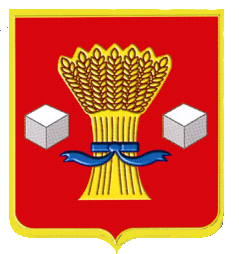 